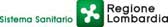 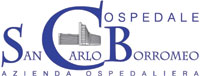 In esecuzione della deliberazione n. 871 del 15.10.2014 è indetto:Avviso Pubblico, per titoli e colloquio, per la copertura a tempo determinato, di mesi trentasei, di n° 1 posto di Dirigente Medico disciplina di Ortopedia e Traumatologia.I requisiti generali e specifici di ammissione sono quelli di cui agli artt. 1 e 24 D.P.R. n. 483 del 10.12.1997 e precisamente:a) cittadinanza italiana, salve le equiparazioni stabilite dalla vigente normativa. Sono equiparati ai cittadini italiani i cittadini della Repubblica di San Marino e della Città del Vaticano;oppure:cittadinanza di uno dei paesi europei;oppure:i familiari dei cittadini degli Stati membri dell’unione europea, non aventi la cittadinanza di uno Stato membro che siano titolari del diritto di soggiorno o del diritto di soggiorno permanente;oppure:cittadini di Paesi terzi che siano titolari del permesso di soggiorno CE per soggiornanti di lungo periodo o che siano titolari dello status di rifugiato o di status di protezione sussidiaria;b) laurea in Medicina e Chirurgia;c) specializzazione nella disciplina oggetto dell’avviso ovvero in disciplina equipollente o affine ai sensi della normativa vigente. Il candidato dovrà specificare se la specializzazione è stata conseguita ai sensi del D.lgs. 08/08/1991 n. 257 o del D.lgs 17/8/1999 n. 368, come pure la durata del Corso di specializzazione, ai fini di una adeguata valutazione della stessa;- ai sensi dell’art. 56, comma 2 del D.P.R. 483/97, il personale del servizio sanitario in servizio di ruolo nella disciplina a concorso alla data di entrata in vigore dello stesso (1° febbraio 1998) è esentato dal requisito della specializzazione nella disciplina.d) iscrizione all'Ordine dei medici-chirurghi alla data di scadenza del bando, attestata da dichiarazione sostitutiva di autocertificazione. L’iscrizione al corrispondente albo professionale di uno dei Paesi dell’Unione Europea consente la partecipazione all’avviso, fermo restando l’obbligo dell’iscrizione all’albo in Italia prima dell’assunzione.Il trattamento economico è quello previsto dal C.C.N.L. vigente nel tempo dell’Area della Dirigenza Medica del Servizio Sanitario Nazionale.Per la partecipazione all’avviso gli/le aspiranti devono far pervenire domanda in carta libera, redatta come da allegato facsimile, (ai sensi della Legge 370/1988), entro il termine perentorio di scadenza, pena l'esclusione dallo stesso, all'Ufficio Protocollo dell'Azienda Ospedaliera Ospedale San Carlo Borromeo - via Pio II n. 3, 20153 Milano. Le modalità con cui è possibile far recapitare la domanda sono le seguenti:Ufficio Postale (non fa fede il timbro postale ma la data di ricevimento entro il termine perentorio stabilito dal bando). L’A.O. declina ogni responsabilità per eventuali ritardi o smarrimenti delle domande spedite;consegna diretta, a cura e responsabilità dell’interessato, presso l’ufficio protocollo, sito nella palazzina n. 1 dell’Azienda Ospedaliera “Ospedale San Carlo Borromeo” Via Pio II, 3 20153 Milano , nei seguenti orari dal lunedì al venerdì dalle ore 8.30 alle ore 12.30 e dalle 13.30 alle 16.00;inviata per posta certificata al seguente indirizzo concorsi@pec.sancarlo.mi.it. La validità dell’invio telematico è subordinata all’utilizzo da parte del candidato di una casella di posta elettronica certificata (PEC) personale; non sarà ritenuta ammissibile la domanda inviata da casella di posta elettronica semplice/ordinaria del candidato o di altra persona, anche se indirizzata alla suindicata casella PEC dell’Azienda Ospedaliera. L’invio telematico della domanda e dei relativi allegati, in un unico file in formato PDF, deve avvenire tramite l’utilizzo della posta elettronica certificata (PEC) personale del candidato, esclusivamente all’indirizzo mail sopra indicato, entro la scadenza del bando.A tal fine, sono consentite le seguenti modalità di sottoscrizione della domanda: - sottoscrizione con firma digitale del candidato, con certificato rilasciato da un certificatore accreditato; oppure - sottoscrizione della domanda con firma autografata del candidato e scansione fronte/retro di un valido documento di identità.In caso di utilizzo del servizio di PEC per l’invio della domanda, questo equivale automaticamente ad elezione di domicilio informatico per eventuali future comunicazioni relative all’avviso pubblico di cui al presente bando da parte dell’A.O. “Ospedale San Carlo Borromeo” nei confronti del candidato.La domanda dovrà pervenire entro e non oltre le ore 12.00 del 10 novembre 2014Gli aspiranti all’incarico devono indicare nella domanda:- cognome e nome, luogo, data di nascita, residenza, eventuale indirizzo di posta elettronica, codice fiscale;- il possesso della cittadinanza italiana, salve le equiparazioni stabilite dalla vigente normativa. Sono equiparati ai cittadini italiani i cittadini della Repubblica di San Marino e della Città del Vaticano;oppure:- cittadinanza di uno dei paesi europei;oppure:- i familiari dei cittadini degli Stati membri dell’unione europea, non aventi la cittadinanza di uno Stato membro che siano titolari del diritto di soggiorno o del diritto di soggiorno permanente;oppure:- cittadini di Paesi terzi che siano titolari del permesso di soggiorno CE per soggiornati di lungo periodo o che siano titolari dello status di rifugiato o di status di protezione sussidiaria;- il Comune di iscrizione nelle liste elettorali, ovvero i motivi della non iscrizione o della cancellazione dalle liste medesime;- eventuali condanne penali riportate;- titoli di studio posseduti;- l’iscrizione all’Ordine dei medici-chirurghi alla data di scadenza del bando;- i servizi prestati presso pubbliche amministrazioni e le cause di risoluzione di precedenti rapporti di pubblico impiego;- dichiarazione di esonero per l’Azienda da qualsiasi responsabilità in merito ad eventuali disguidi che pregiudichino la corretta ricezione di messaggi attinenti la selezione;- dichiarazione relativa all’autorizzazione al trattamento dei dati personali ai sensi dell’art. 13 D.Lgs n° 196/2003.Documentazione da allegare alla domanda di partecipazione:1) la documentazione attestante il possesso dei requisiti di ammissione (autocertificazione ai sensi dell’art. 46 D.P.R. 445/00 relativa ai requisiti specifici richiesti per l’ammissione all’avviso, titoli di studio – iscrizione all’albo, ove previsto);2) Fotocopia di un valido documento di identità;3) le certificazioni relative ai titoli che l’aspirante ritiene opportuno presentare agli effetti della valutazione di merito (autocertificazioni e dichiarazione sostitutiva di atto notorio ai sensi dell’art, 47 D.P.R. 445/00 relativa ai titoli di merito);4) le eventuali pubblicazioni edite a stampa, allegate per intero e di cui deve essere redatto specifico elenco. Non sono ammessi lavori manoscritti, dattiloscritti ed in bozza di stampa o in fotocopia non autenticata, o in copia semplice senza dichiarazione di conformità all’originale;5) il Curriculum formativo e professionale redatto su carta libera, datato e firmato, il curriculum ha unicamente uno scopo informativo e non costituisce autocertificazione. Le attività ivi dichiarate saranno prese in esame solo se formalmente autocertificate nelle forme di legge;6) autocertificazione ai sensi dell’art. 46 D.P.R. 445/00 relativa ai titoli che conferiscono diritti e preferenze nella graduatoria;7) elenco descrittivo dei documenti allegati – di cui ai precedenti punti – redatto in carta semplice ed in triplice copia.Ai sensi dell’art. 15 della Legge 12.11.2011 n. 183, le certificazioni rilasciate dalla Pubblica Amministrazione in ordine a stati, qualità personali e fatti, sono sempre sostituite dalle dichiarazioni di cui agli artt. 46 e 47 del D.P.R. 445/2000. Non potranno pertanto essere accettate certificazioni rilasciate da pubbliche amministrazioni, che – ove presentate - devono ritenersi nulle. L’Azienda effettuerà idonei controlli a norma dell’art. 71 del D.P.R. n. 445/2000;Nella dichiarazione sostitutiva di certificazione relativa ai servizi deve essere attestato se ricorrano o no le condizioni di cui all’ultimo comma dell’art. 46 del D.P.R. 20.12.1979 n. 761, alla presenza delle quali il punteggio di anzianità deve essere ridotto. In caso positivo, l’attestazione deve precisare la misura della riduzione del punteggio. ai fini della valutazione disporrà dei seguenti punteggi:a) punti 20 per la valutazione dei titolib) punti 30 per la valutazione del colloquio.a) I punti per la valutazione dei titoli sono così ripartiti:	1) titoli di carriera ....................................... punti 10;	2) titoli accademici e di studio .................... punti  3;	3) pubblicazioni e titoli scientifici ....…........ punti  3;	4) curriculum formativo e professionale …. punti  4.b) COLLOQUIO: punti 30, vertente sulle materie inerenti alla disciplina a concorso, sui compiti connessi alla funzione da conferire e sull’approfondimento delle capacità e delle esperienze professionali di ciascun candidato.Il superamento del colloquio è subordinato al conseguimento, da parte del candidato, di una valutazione di sufficienza espressa in termini numerici di almeno punti 21/30.IL COLLOQUIO: è fissato per il giorno 19 novembre 2014 alle ore 9,30 presso il Servizio Risorse Umane dell’Azienda Ospedaliera Ospedale San Carlo Borromeo, via Pio Secondo n° 3, Milano.I candidati partecipanti, in possesso dei requisiti richiesti e con domanda presentata o inviata entro il termine di scadenza del bando, sono fin da ora convocati a sostenere il predetto colloquio nel giorno e ora e luogo su indicati, presentandosi muniti di valido documento di identità; l’assenza al colloquio costituirà motivo di esclusione dalla graduatoria finale. Verrà altresì, pubblicato sul sito Aziendale: www.sancarlo.mi.it l’elenco degli ammessi al colloquio. I candidati non inclusi nell’elenco sono dichiarati non ammessi.Ai fini del conferimento degli incarichi verrà redatta una graduatoria sulla base dei punteggi conseguiti nella valutazione dei titoli e del colloquio.L'Amministrazione procederà al conferimento del posto a colui/colei che risulterà utilmente collocato/a nella graduatoria di merito formulata da un'apposita Commissione Esaminatrice tenuto conto dei diritti di precedenza e preferenza ai sensi di Legge, l’Amministrazione si riserva altresì la facoltà di utilizzare ulteriormente la graduatoria per eventuali ulteriori posti che si renderanno disponibili, previa verifica della compatibilità economica rispetto al budget assegnato per il personale.L’Amministrazione si riserva la facoltà di prorogare, di sospendere o di revocare, in tutto o in parte, il presente avviso.Al conferimento dell’incarico i candidati dovranno dichiarare, sotto la propria responsabilità, di non avere altri rapporti d’impiego pubblico o privato alla data di assunzione in servizio e di non trovarsi in alcuna delle situazioni di incompatibilità richiamate dall’art. 53 del D.L.gs. n. 165/2001, dalla Legge n. 662/1996 e dall’art. 72 della Legge n. 448/1998.Per quanto non previsto nel presente bando si fa riferimento alle disposizioni del D.P.R. n°  483 del 10.12.1997, del Dlgs. 30.12.1992, n. 502 modificato dal Dlgs. 19.06.1999 e successive modificazioni e integrazioni, dalla Legge n. 368 del 6.09.2001 e del C.C.N.L. della Dirigenza Medica.Tutti i dati personali trasmessi dai candidati unitamente alla domanda di partecipazione, saranno trattati per le finalità di gestione della presente procedura e dei procedimenti consequenziali, ai sensi della Legge 31.12.1996 n. 675 e 196/2003 e successive modificazioni e integrazioni.Per ulteriori chiarimenti e informazioni gli interessati potranno rivolgersi al Servizio Risorse Umane  - Ufficio Concorsi, Via Pio Secondo n° 3 – 20153 Milano, tel. 02/40.22.2732), dalle ore 10,00 alle 12,00, oppure potranno consultare il sito internet aziendale, per le ulteriori comunicazioni, avente il seguente indirizzo: www.sancarlo.mi.it.Milano, 23 ottobre 2014IL DIRETTORE GENERALE(Dott. Germano PELLEGATA)Responsabile del procedimento: dr.ssa Patrizia Maria Alberti